  	Biosecurity Bi-Annual Summary of Records Q(Enter facility number)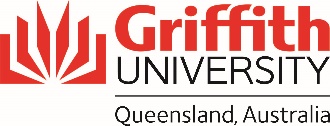 AA Operator Name:AA Operator Contact Details:Period:Description of sampleImport permit NumberBiosecurity Entry NumberDate ImportedQuantity of SamplesQuantity of SamplesQuantity of SamplesStorage Location(Building/room number/location)Additional Details (Date/method disposal, description derivatives, transfer details)Description of sampleImport permit NumberBiosecurity Entry NumberDate ImportedInitialDisposedDerivativesgeneratedStorage Location(Building/room number/location)Additional Details (Date/method disposal, description derivatives, transfer details)